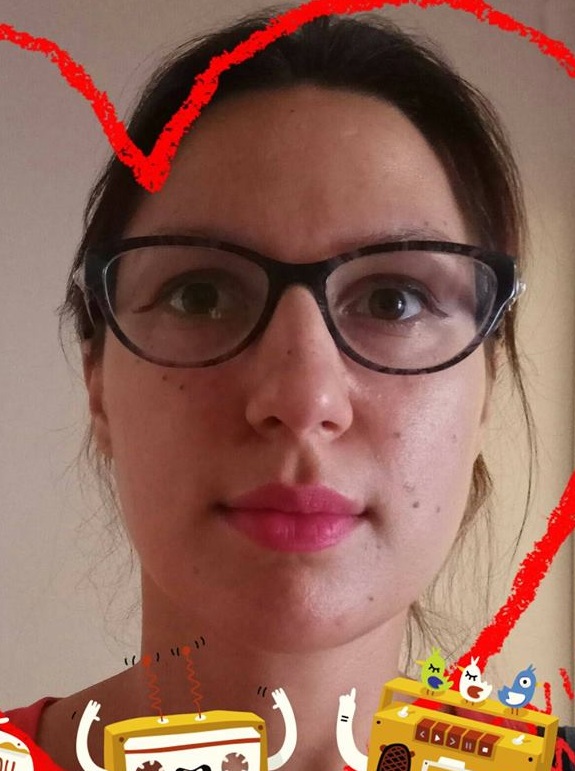 ЕВРОПЕЙСКИ ФОРМАТ НА АВТОБИОГРАФИЯЛична информацияЗанимавам се професионално с превод от/на немски/английски/руски/украински/български език на технически текстове, документи в сферата на икономика, право, публицистични статии, медицински документи.https://www.facebook.com/profile.php?id=100006285126780ИменаАлина Александровна МитрошинаАдресж.к. Дружба-2, бл.284, 1582 София, Комплекс Цариградски, ИскърE-mailAlina.mytroshyna@gmail.comНационалностУкраинка по произходВ момента живея вгр.София/БългарияДата на раждане07 Април 1988 г.Мобилен:+359 879258108Професионален опитПериодМай 2009 - Ноември 2011ДлъжностПреводачФирмаРеестраторНаселено мястогр. Киев (Украйна)Размер на компаниятаОт 11 До 20 служители ПериодНоември 2011 г.до сегашното времеДлъжностпреводач на свободна практикаФирмаразлични центрове за преводи в Украйна и БългарияНаселено мястогр. Киев –УкрайнаРазмер на компаниятаОт 51 До 100 служители ПериодЮни 2012 - Септември 2012Длъжностофис мениджърФирмаучилището ЕвролендНаселено мястогр Киев –УкрайнаРазмер на компаниятаОт 11 До 20 служители ПериодФевруари 2015 - Април 2015ДлъжностПреводачФирмаМеждународна благотворителна фондация “Национално Възраждане”Населено мястоГр. Киев –УкрайнаРазмер на компаниятаОт 1 До 5 служители ПериодАприл 2015 - Януари 2016Длъжностмениджър(обслужване на клиенти),преводачДейности и отговорнистиhttp://shams.com.ua/Фирмамеждународен центр за преводи "SHAMS"Населено мястоГр. Киев –УкрайнаРазмер на компаниятаОт 1 До 5 служители ПериодСептември 2016 - Декември 2016ДлъжностАдминистратор, преводачДейности и отговорнистиhttp://100mov.ua/Фирма100 movНаселено мястогр. Киев -УкрайнаРазмер на компаниятаОт 11 До 20 служители ОбразованиеПериодСептември 2005 - Юли 2011Специалностпреводач-референт,филолог (английски и немски езици); дипломиран преводач, заклет преводач към МВнР в БългарияУчебно заведениеКиевски международен университетНаселено мястогр. Киев, УкрайнаСтепен/нивоМагистър, висше образованиеЕзициКурсове и сертификатиСвидетелство за управление на МПСBДруги курсове и сертификатиСептември 2012 - Ноември 2012
Управление на записите и курс по бизнес английски език. Национален педагогически университет „М. П. Драгоманов" 
Октомври 2013 - по сегашното време
Курсове - курс по ILEC (Международен правен английски сертификат) и бизнес кореспонденция от
Language Learning Partner.Изкарах курса по преводаческата правоспособност с оценка "отлично" в гр.София през 2017 г.,в ДЕО при Св. Климент Охридски университет. Имам право да правя преводи от български и на родния си език, който е украински и, разбира се, обратното.На 07.09.2018 г. получих сертификат “ТРЕЧ” по руски език, трето ниво, C1. Имам право да правя официални и неофициални преводи от/на руски език. Също така, имам право да правя официални и неофициални преводи от/на английски, немски и обратното.

Професионален курс по класически масаж
2016 г.
Украинската Федерация по Масаж

Курс по български език в Украйна
2016-2017 г.
Изучаване на граматични правила и всекидневния живот на българите
http://boston-school.com.ua/Умения и компетенцииКомуникационни умения
Умения за водене на преговори
Skype-конференции
Обслужване на клиенти
Обучение на студентиПрофесионални уменияРабота с офис пакет (Libre Office или Microsoft Office)
работа със SDL Trados
Правен превод (различни типове договори и т.н.)
Технически превод (оборудване)
Медицински превод (епикризи, медицинско оборудване)
Устен превод
Писмен превод (всички посочени по-горе езици)Компютърни уменияработа с офис пакет (Libre Office или Microsoft Office)
създаване и работа с електронни таблици Excel
създаване на презентации, SlideShow, форматиране на изготвените слайдове
работа със SDL TradosДруги уменияправя професионален масаж (имам различни сертификати, издадени в Украйна през 2015-2017 г.); бягане за здраве, аз съм членка на спортен клуб “Бегач”,гр.София